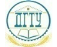 МИНИСТЕРСТВО НАУКИ И ВЫСШЕГО ОБРАЗОВАНИЯ РОССИЙСКОЙ ФЕДЕРАЦИИМИНИСТЕРСТВО НАУКИ И ВЫСШЕГО ОБРАЗОВАНИЯ РОССИЙСКОЙ ФЕДЕРАЦИИМИНИСТЕРСТВО НАУКИ И ВЫСШЕГО ОБРАЗОВАНИЯ РОССИЙСКОЙ ФЕДЕРАЦИИМИНИСТЕРСТВО НАУКИ И ВЫСШЕГО ОБРАЗОВАНИЯ РОССИЙСКОЙ ФЕДЕРАЦИИМИНИСТЕРСТВО НАУКИ И ВЫСШЕГО ОБРАЗОВАНИЯ РОССИЙСКОЙ ФЕДЕРАЦИИМИНИСТЕРСТВО НАУКИ И ВЫСШЕГО ОБРАЗОВАНИЯ РОССИЙСКОЙ ФЕДЕРАЦИИМИНИСТЕРСТВО НАУКИ И ВЫСШЕГО ОБРАЗОВАНИЯ РОССИЙСКОЙ ФЕДЕРАЦИИМИНИСТЕРСТВО НАУКИ И ВЫСШЕГО ОБРАЗОВАНИЯ РОССИЙСКОЙ ФЕДЕРАЦИИМИНИСТЕРСТВО НАУКИ И ВЫСШЕГО ОБРАЗОВАНИЯ РОССИЙСКОЙ ФЕДЕРАЦИИМИНИСТЕРСТВО НАУКИ И ВЫСШЕГО ОБРАЗОВАНИЯ РОССИЙСКОЙ ФЕДЕРАЦИИМИНИСТЕРСТВО НАУКИ И ВЫСШЕГО ОБРАЗОВАНИЯ РОССИЙСКОЙ ФЕДЕРАЦИИМИНИСТЕРСТВО НАУКИ И ВЫСШЕГО ОБРАЗОВАНИЯ РОССИЙСКОЙ ФЕДЕРАЦИИМИНИСТЕРСТВО НАУКИ И ВЫСШЕГО ОБРАЗОВАНИЯ РОССИЙСКОЙ ФЕДЕРАЦИИМИНИСТЕРСТВО НАУКИ И ВЫСШЕГО ОБРАЗОВАНИЯ РОССИЙСКОЙ ФЕДЕРАЦИИМИНИСТЕРСТВО НАУКИ И ВЫСШЕГО ОБРАЗОВАНИЯ РОССИЙСКОЙ ФЕДЕРАЦИИМИНИСТЕРСТВО НАУКИ И ВЫСШЕГО ОБРАЗОВАНИЯ РОССИЙСКОЙ ФЕДЕРАЦИИМИНИСТЕРСТВО НАУКИ И ВЫСШЕГО ОБРАЗОВАНИЯ РОССИЙСКОЙ ФЕДЕРАЦИИМИНИСТЕРСТВО НАУКИ И ВЫСШЕГО ОБРАЗОВАНИЯ РОССИЙСКОЙ ФЕДЕРАЦИИМИНИСТЕРСТВО НАУКИ И ВЫСШЕГО ОБРАЗОВАНИЯ РОССИЙСКОЙ ФЕДЕРАЦИИФЕДЕРАЛЬНОЕ ГОСУДАРСТВЕННОЕ БЮДЖЕТНОЕ ОБРАЗОВАТЕЛЬНОЕ УЧРЕЖДЕНИЕ ВЫСШЕГО ОБРАЗОВАНИЯ«ДОНСКОЙ ГОСУДАРСТВЕННЫЙ ТЕХНИЧЕСКИЙ УНИВЕРСИТЕТ»(ДГТУ)ФЕДЕРАЛЬНОЕ ГОСУДАРСТВЕННОЕ БЮДЖЕТНОЕ ОБРАЗОВАТЕЛЬНОЕ УЧРЕЖДЕНИЕ ВЫСШЕГО ОБРАЗОВАНИЯ«ДОНСКОЙ ГОСУДАРСТВЕННЫЙ ТЕХНИЧЕСКИЙ УНИВЕРСИТЕТ»(ДГТУ)ФЕДЕРАЛЬНОЕ ГОСУДАРСТВЕННОЕ БЮДЖЕТНОЕ ОБРАЗОВАТЕЛЬНОЕ УЧРЕЖДЕНИЕ ВЫСШЕГО ОБРАЗОВАНИЯ«ДОНСКОЙ ГОСУДАРСТВЕННЫЙ ТЕХНИЧЕСКИЙ УНИВЕРСИТЕТ»(ДГТУ)ФЕДЕРАЛЬНОЕ ГОСУДАРСТВЕННОЕ БЮДЖЕТНОЕ ОБРАЗОВАТЕЛЬНОЕ УЧРЕЖДЕНИЕ ВЫСШЕГО ОБРАЗОВАНИЯ«ДОНСКОЙ ГОСУДАРСТВЕННЫЙ ТЕХНИЧЕСКИЙ УНИВЕРСИТЕТ»(ДГТУ)ФЕДЕРАЛЬНОЕ ГОСУДАРСТВЕННОЕ БЮДЖЕТНОЕ ОБРАЗОВАТЕЛЬНОЕ УЧРЕЖДЕНИЕ ВЫСШЕГО ОБРАЗОВАНИЯ«ДОНСКОЙ ГОСУДАРСТВЕННЫЙ ТЕХНИЧЕСКИЙ УНИВЕРСИТЕТ»(ДГТУ)ФЕДЕРАЛЬНОЕ ГОСУДАРСТВЕННОЕ БЮДЖЕТНОЕ ОБРАЗОВАТЕЛЬНОЕ УЧРЕЖДЕНИЕ ВЫСШЕГО ОБРАЗОВАНИЯ«ДОНСКОЙ ГОСУДАРСТВЕННЫЙ ТЕХНИЧЕСКИЙ УНИВЕРСИТЕТ»(ДГТУ)ФЕДЕРАЛЬНОЕ ГОСУДАРСТВЕННОЕ БЮДЖЕТНОЕ ОБРАЗОВАТЕЛЬНОЕ УЧРЕЖДЕНИЕ ВЫСШЕГО ОБРАЗОВАНИЯ«ДОНСКОЙ ГОСУДАРСТВЕННЫЙ ТЕХНИЧЕСКИЙ УНИВЕРСИТЕТ»(ДГТУ)ФЕДЕРАЛЬНОЕ ГОСУДАРСТВЕННОЕ БЮДЖЕТНОЕ ОБРАЗОВАТЕЛЬНОЕ УЧРЕЖДЕНИЕ ВЫСШЕГО ОБРАЗОВАНИЯ«ДОНСКОЙ ГОСУДАРСТВЕННЫЙ ТЕХНИЧЕСКИЙ УНИВЕРСИТЕТ»(ДГТУ)ФЕДЕРАЛЬНОЕ ГОСУДАРСТВЕННОЕ БЮДЖЕТНОЕ ОБРАЗОВАТЕЛЬНОЕ УЧРЕЖДЕНИЕ ВЫСШЕГО ОБРАЗОВАНИЯ«ДОНСКОЙ ГОСУДАРСТВЕННЫЙ ТЕХНИЧЕСКИЙ УНИВЕРСИТЕТ»(ДГТУ)ФЕДЕРАЛЬНОЕ ГОСУДАРСТВЕННОЕ БЮДЖЕТНОЕ ОБРАЗОВАТЕЛЬНОЕ УЧРЕЖДЕНИЕ ВЫСШЕГО ОБРАЗОВАНИЯ«ДОНСКОЙ ГОСУДАРСТВЕННЫЙ ТЕХНИЧЕСКИЙ УНИВЕРСИТЕТ»(ДГТУ)ФЕДЕРАЛЬНОЕ ГОСУДАРСТВЕННОЕ БЮДЖЕТНОЕ ОБРАЗОВАТЕЛЬНОЕ УЧРЕЖДЕНИЕ ВЫСШЕГО ОБРАЗОВАНИЯ«ДОНСКОЙ ГОСУДАРСТВЕННЫЙ ТЕХНИЧЕСКИЙ УНИВЕРСИТЕТ»(ДГТУ)ФЕДЕРАЛЬНОЕ ГОСУДАРСТВЕННОЕ БЮДЖЕТНОЕ ОБРАЗОВАТЕЛЬНОЕ УЧРЕЖДЕНИЕ ВЫСШЕГО ОБРАЗОВАНИЯ«ДОНСКОЙ ГОСУДАРСТВЕННЫЙ ТЕХНИЧЕСКИЙ УНИВЕРСИТЕТ»(ДГТУ)ФЕДЕРАЛЬНОЕ ГОСУДАРСТВЕННОЕ БЮДЖЕТНОЕ ОБРАЗОВАТЕЛЬНОЕ УЧРЕЖДЕНИЕ ВЫСШЕГО ОБРАЗОВАНИЯ«ДОНСКОЙ ГОСУДАРСТВЕННЫЙ ТЕХНИЧЕСКИЙ УНИВЕРСИТЕТ»(ДГТУ)ФЕДЕРАЛЬНОЕ ГОСУДАРСТВЕННОЕ БЮДЖЕТНОЕ ОБРАЗОВАТЕЛЬНОЕ УЧРЕЖДЕНИЕ ВЫСШЕГО ОБРАЗОВАНИЯ«ДОНСКОЙ ГОСУДАРСТВЕННЫЙ ТЕХНИЧЕСКИЙ УНИВЕРСИТЕТ»(ДГТУ)ФЕДЕРАЛЬНОЕ ГОСУДАРСТВЕННОЕ БЮДЖЕТНОЕ ОБРАЗОВАТЕЛЬНОЕ УЧРЕЖДЕНИЕ ВЫСШЕГО ОБРАЗОВАНИЯ«ДОНСКОЙ ГОСУДАРСТВЕННЫЙ ТЕХНИЧЕСКИЙ УНИВЕРСИТЕТ»(ДГТУ)ФЕДЕРАЛЬНОЕ ГОСУДАРСТВЕННОЕ БЮДЖЕТНОЕ ОБРАЗОВАТЕЛЬНОЕ УЧРЕЖДЕНИЕ ВЫСШЕГО ОБРАЗОВАНИЯ«ДОНСКОЙ ГОСУДАРСТВЕННЫЙ ТЕХНИЧЕСКИЙ УНИВЕРСИТЕТ»(ДГТУ)ФЕДЕРАЛЬНОЕ ГОСУДАРСТВЕННОЕ БЮДЖЕТНОЕ ОБРАЗОВАТЕЛЬНОЕ УЧРЕЖДЕНИЕ ВЫСШЕГО ОБРАЗОВАНИЯ«ДОНСКОЙ ГОСУДАРСТВЕННЫЙ ТЕХНИЧЕСКИЙ УНИВЕРСИТЕТ»(ДГТУ)ФЕДЕРАЛЬНОЕ ГОСУДАРСТВЕННОЕ БЮДЖЕТНОЕ ОБРАЗОВАТЕЛЬНОЕ УЧРЕЖДЕНИЕ ВЫСШЕГО ОБРАЗОВАНИЯ«ДОНСКОЙ ГОСУДАРСТВЕННЫЙ ТЕХНИЧЕСКИЙ УНИВЕРСИТЕТ»(ДГТУ)ФЕДЕРАЛЬНОЕ ГОСУДАРСТВЕННОЕ БЮДЖЕТНОЕ ОБРАЗОВАТЕЛЬНОЕ УЧРЕЖДЕНИЕ ВЫСШЕГО ОБРАЗОВАНИЯ«ДОНСКОЙ ГОСУДАРСТВЕННЫЙ ТЕХНИЧЕСКИЙ УНИВЕРСИТЕТ»(ДГТУ)УТВЕРЖДАЮУТВЕРЖДАЮУТВЕРЖДАЮУТВЕРЖДАЮУТВЕРЖДАЮДиректор КЭУПДиректор КЭУПДиректор КЭУПДиректор КЭУПДиректор КЭУП______________ В.И. Мигаль______________ В.И. Мигаль______________ В.И. Мигаль______________ В.И. Мигаль______________ В.И. Мигаль______________ В.И. Мигаль______________ В.И. Мигаль______________ В.И. Мигаль______________ В.И. Мигаль______________ В.И. Мигаль______________ В.И. Мигаль______________ В.И. Мигаль______________ В.И. Мигаль______________ В.И. Мигаль______________ В.И. МигальЧисленные методыЧисленные методыЧисленные методыЧисленные методыЧисленные методыЧисленные методыЧисленные методыЧисленные методыЧисленные методыЧисленные методыЧисленные методыЧисленные методыЧисленные методыЧисленные методыЧисленные методыЧисленные методыЧисленные методыЧисленные методыЧисленные методырабочая программа дисциплины (модуля)рабочая программа дисциплины (модуля)рабочая программа дисциплины (модуля)рабочая программа дисциплины (модуля)рабочая программа дисциплины (модуля)рабочая программа дисциплины (модуля)рабочая программа дисциплины (модуля)рабочая программа дисциплины (модуля)рабочая программа дисциплины (модуля)рабочая программа дисциплины (модуля)рабочая программа дисциплины (модуля)рабочая программа дисциплины (модуля)рабочая программа дисциплины (модуля)рабочая программа дисциплины (модуля)рабочая программа дисциплины (модуля)рабочая программа дисциплины (модуля)рабочая программа дисциплины (модуля)рабочая программа дисциплины (модуля)рабочая программа дисциплины (модуля)Закреплена заЗакреплена заКолледж экономики, управления и праваКолледж экономики, управления и праваКолледж экономики, управления и праваКолледж экономики, управления и праваКолледж экономики, управления и праваКолледж экономики, управления и праваКолледж экономики, управления и праваКолледж экономики, управления и праваКолледж экономики, управления и праваКолледж экономики, управления и праваКолледж экономики, управления и праваКолледж экономики, управления и праваКолледж экономики, управления и праваКолледж экономики, управления и праваУчебный планУчебный планУчебный планУчебный план09.02.07-16-2-2022-23 - РВиМП.plxИнформационные системы и программированиеПрофиль получаемого профессионального образования при реализации программы среднего общего образования: технологический09.02.07-16-2-2022-23 - РВиМП.plxИнформационные системы и программированиеПрофиль получаемого профессионального образования при реализации программы среднего общего образования: технологический09.02.07-16-2-2022-23 - РВиМП.plxИнформационные системы и программированиеПрофиль получаемого профессионального образования при реализации программы среднего общего образования: технологический09.02.07-16-2-2022-23 - РВиМП.plxИнформационные системы и программированиеПрофиль получаемого профессионального образования при реализации программы среднего общего образования: технологический09.02.07-16-2-2022-23 - РВиМП.plxИнформационные системы и программированиеПрофиль получаемого профессионального образования при реализации программы среднего общего образования: технологический09.02.07-16-2-2022-23 - РВиМП.plxИнформационные системы и программированиеПрофиль получаемого профессионального образования при реализации программы среднего общего образования: технологический09.02.07-16-2-2022-23 - РВиМП.plxИнформационные системы и программированиеПрофиль получаемого профессионального образования при реализации программы среднего общего образования: технологический09.02.07-16-2-2022-23 - РВиМП.plxИнформационные системы и программированиеПрофиль получаемого профессионального образования при реализации программы среднего общего образования: технологический09.02.07-16-2-2022-23 - РВиМП.plxИнформационные системы и программированиеПрофиль получаемого профессионального образования при реализации программы среднего общего образования: технологический09.02.07-16-2-2022-23 - РВиМП.plxИнформационные системы и программированиеПрофиль получаемого профессионального образования при реализации программы среднего общего образования: технологический09.02.07-16-2-2022-23 - РВиМП.plxИнформационные системы и программированиеПрофиль получаемого профессионального образования при реализации программы среднего общего образования: технологический09.02.07-16-2-2022-23 - РВиМП.plxИнформационные системы и программированиеПрофиль получаемого профессионального образования при реализации программы среднего общего образования: технологический09.02.07-16-2-2022-23 - РВиМП.plxИнформационные системы и программированиеПрофиль получаемого профессионального образования при реализации программы среднего общего образования: технологический09.02.07-16-2-2022-23 - РВиМП.plxИнформационные системы и программированиеПрофиль получаемого профессионального образования при реализации программы среднего общего образования: технологический09.02.07-16-2-2022-23 - РВиМП.plxИнформационные системы и программированиеПрофиль получаемого профессионального образования при реализации программы среднего общего образования: технологический09.02.07-16-2-2022-23 - РВиМП.plxИнформационные системы и программированиеПрофиль получаемого профессионального образования при реализации программы среднего общего образования: технологический09.02.07-16-2-2022-23 - РВиМП.plxИнформационные системы и программированиеПрофиль получаемого профессионального образования при реализации программы среднего общего образования: технологический09.02.07-16-2-2022-23 - РВиМП.plxИнформационные системы и программированиеПрофиль получаемого профессионального образования при реализации программы среднего общего образования: технологический09.02.07-16-2-2022-23 - РВиМП.plxИнформационные системы и программированиеПрофиль получаемого профессионального образования при реализации программы среднего общего образования: технологический09.02.07-16-2-2022-23 - РВиМП.plxИнформационные системы и программированиеПрофиль получаемого профессионального образования при реализации программы среднего общего образования: технологический09.02.07-16-2-2022-23 - РВиМП.plxИнформационные системы и программированиеПрофиль получаемого профессионального образования при реализации программы среднего общего образования: технологический09.02.07-16-2-2022-23 - РВиМП.plxИнформационные системы и программированиеПрофиль получаемого профессионального образования при реализации программы среднего общего образования: технологический09.02.07-16-2-2022-23 - РВиМП.plxИнформационные системы и программированиеПрофиль получаемого профессионального образования при реализации программы среднего общего образования: технологический09.02.07-16-2-2022-23 - РВиМП.plxИнформационные системы и программированиеПрофиль получаемого профессионального образования при реализации программы среднего общего образования: технологический09.02.07-16-2-2022-23 - РВиМП.plxИнформационные системы и программированиеПрофиль получаемого профессионального образования при реализации программы среднего общего образования: технологический09.02.07-16-2-2022-23 - РВиМП.plxИнформационные системы и программированиеПрофиль получаемого профессионального образования при реализации программы среднего общего образования: технологический09.02.07-16-2-2022-23 - РВиМП.plxИнформационные системы и программированиеПрофиль получаемого профессионального образования при реализации программы среднего общего образования: технологический09.02.07-16-2-2022-23 - РВиМП.plxИнформационные системы и программированиеПрофиль получаемого профессионального образования при реализации программы среднего общего образования: технологическийКвалификацияКвалификацияКвалификацияКвалификацияРазработчик веб и мультимедийных приложенийРазработчик веб и мультимедийных приложенийРазработчик веб и мультимедийных приложенийРазработчик веб и мультимедийных приложенийРазработчик веб и мультимедийных приложенийРазработчик веб и мультимедийных приложенийРазработчик веб и мультимедийных приложенийРазработчик веб и мультимедийных приложенийРазработчик веб и мультимедийных приложенийРазработчик веб и мультимедийных приложенийРазработчик веб и мультимедийных приложенийРазработчик веб и мультимедийных приложенийРазработчик веб и мультимедийных приложенийРазработчик веб и мультимедийных приложенийФорма обученияФорма обученияФорма обученияФорма обученияочнаяочнаяочнаяочнаяочнаяочнаяочнаяочнаяочнаяочнаяочнаяочнаяочнаяочнаяОбщая трудоемкостьОбщая трудоемкостьОбщая трудоемкость0 ЗЕТ0 ЗЕТ0 ЗЕТ0 ЗЕТЧасов по учебному плануЧасов по учебному плануЧасов по учебному плануЧасов по учебному плануЧасов по учебному плану8585Формы контроля  в семестрах:Формы контроля  в семестрах:Формы контроля  в семестрах:Формы контроля  в семестрах:Формы контроля  в семестрах:в том числе:в том числе:в том числе:в том числе:в том числе:экзамены 5экзамены 5экзамены 5аудиторные занятияаудиторные занятияаудиторные занятияаудиторные занятия6666экзамены 5экзамены 5экзамены 5самостоятельная работасамостоятельная работасамостоятельная работасамостоятельная работа1515часов на контрольчасов на контрольчасов на контрольчасов на контроль22Распределение часов дисциплины по семестрамРаспределение часов дисциплины по семестрамРаспределение часов дисциплины по семестрамРаспределение часов дисциплины по семестрамРаспределение часов дисциплины по семестрамРаспределение часов дисциплины по семестрамСеместр55ИтогоИтогоИтогоНедель16 3/616 3/6ИтогоИтогоИтогоВид занятийУПРПУПУПРПЛекции3030303030Практические3636363636Консультации22222В том числе в форме практ.подготовки444Итого ауд.6666666666Сам. работа1515151515Часы на контроль22222Итого85858585852022 г.УП: 09.02.07-16-2-2022-23 - РВиМП.plxУП: 09.02.07-16-2-2022-23 - РВиМП.plxУП: 09.02.07-16-2-2022-23 - РВиМП.plxУП: 09.02.07-16-2-2022-23 - РВиМП.plxУП: 09.02.07-16-2-2022-23 - РВиМП.plxстр. 3Программу составил(и):Программу составил(и):Программу составил(и):Программу составил(и):Преп., З.Г. Смирнова _________________Преп., З.Г. Смирнова _________________Преп., З.Г. Смирнова _________________Преп., З.Г. Смирнова _________________Преп., З.Г. Смирнова _________________Преп., З.Г. Смирнова _________________Преп., З.Г. Смирнова _________________Преп., З.Г. Смирнова _________________Преп., З.Г. Смирнова _________________Преп., З.Г. Смирнова _________________Рецензент(ы):Рецензент(ы):Рецензент(ы):Рецензент(ы):Преп., С.В. Шинакова _________________Преп., С.В. Шинакова _________________Преп., С.В. Шинакова _________________Преп., С.В. Шинакова _________________Преп., С.В. Шинакова _________________Преп., С.В. Шинакова _________________Преп., С.В. Шинакова _________________Преп., С.В. Шинакова _________________Преп., С.В. Шинакова _________________Преп., С.В. Шинакова _________________Рабочая программа дисциплины (модуля)Рабочая программа дисциплины (модуля)Рабочая программа дисциплины (модуля)Рабочая программа дисциплины (модуля)Рабочая программа дисциплины (модуля)Рабочая программа дисциплины (модуля)Рабочая программа дисциплины (модуля)Численные методыЧисленные методыЧисленные методыЧисленные методыЧисленные методыЧисленные методыЧисленные методыЧисленные методыЧисленные методыЧисленные методыразработана в соответствии с ФГОС СПО:разработана в соответствии с ФГОС СПО:разработана в соответствии с ФГОС СПО:разработана в соответствии с ФГОС СПО:разработана в соответствии с ФГОС СПО:разработана в соответствии с ФГОС СПО:разработана в соответствии с ФГОС СПО:Федеральный государственный образовательный стандарт среднего профессионального образования по специальности 09.02.07 ИНФОРМАЦИОННЫЕ СИСТЕМЫ И ПРОГРАММИРОВАНИЕ (уровень подготовки специалистов среднего звена). (приказ Минобрнауки России от 09.02.2016 г. № 1547)Федеральный государственный образовательный стандарт среднего профессионального образования по специальности 09.02.07 ИНФОРМАЦИОННЫЕ СИСТЕМЫ И ПРОГРАММИРОВАНИЕ (уровень подготовки специалистов среднего звена). (приказ Минобрнауки России от 09.02.2016 г. № 1547)Федеральный государственный образовательный стандарт среднего профессионального образования по специальности 09.02.07 ИНФОРМАЦИОННЫЕ СИСТЕМЫ И ПРОГРАММИРОВАНИЕ (уровень подготовки специалистов среднего звена). (приказ Минобрнауки России от 09.02.2016 г. № 1547)Федеральный государственный образовательный стандарт среднего профессионального образования по специальности 09.02.07 ИНФОРМАЦИОННЫЕ СИСТЕМЫ И ПРОГРАММИРОВАНИЕ (уровень подготовки специалистов среднего звена). (приказ Минобрнауки России от 09.02.2016 г. № 1547)Федеральный государственный образовательный стандарт среднего профессионального образования по специальности 09.02.07 ИНФОРМАЦИОННЫЕ СИСТЕМЫ И ПРОГРАММИРОВАНИЕ (уровень подготовки специалистов среднего звена). (приказ Минобрнауки России от 09.02.2016 г. № 1547)Федеральный государственный образовательный стандарт среднего профессионального образования по специальности 09.02.07 ИНФОРМАЦИОННЫЕ СИСТЕМЫ И ПРОГРАММИРОВАНИЕ (уровень подготовки специалистов среднего звена). (приказ Минобрнауки России от 09.02.2016 г. № 1547)Федеральный государственный образовательный стандарт среднего профессионального образования по специальности 09.02.07 ИНФОРМАЦИОННЫЕ СИСТЕМЫ И ПРОГРАММИРОВАНИЕ (уровень подготовки специалистов среднего звена). (приказ Минобрнауки России от 09.02.2016 г. № 1547)Федеральный государственный образовательный стандарт среднего профессионального образования по специальности 09.02.07 ИНФОРМАЦИОННЫЕ СИСТЕМЫ И ПРОГРАММИРОВАНИЕ (уровень подготовки специалистов среднего звена). (приказ Минобрнауки России от 09.02.2016 г. № 1547)Федеральный государственный образовательный стандарт среднего профессионального образования по специальности 09.02.07 ИНФОРМАЦИОННЫЕ СИСТЕМЫ И ПРОГРАММИРОВАНИЕ (уровень подготовки специалистов среднего звена). (приказ Минобрнауки России от 09.02.2016 г. № 1547)Федеральный государственный образовательный стандарт среднего профессионального образования по специальности 09.02.07 ИНФОРМАЦИОННЫЕ СИСТЕМЫ И ПРОГРАММИРОВАНИЕ (уровень подготовки специалистов среднего звена). (приказ Минобрнауки России от 09.02.2016 г. № 1547)составлена на основании учебного плана:составлена на основании учебного плана:составлена на основании учебного плана:составлена на основании учебного плана:составлена на основании учебного плана:составлена на основании учебного плана:составлена на основании учебного плана:Информационные системы и программированиеПрофиль получаемого профессионального образования при реализации программы среднего общего образования: технологическийИнформационные системы и программированиеПрофиль получаемого профессионального образования при реализации программы среднего общего образования: технологическийИнформационные системы и программированиеПрофиль получаемого профессионального образования при реализации программы среднего общего образования: технологическийИнформационные системы и программированиеПрофиль получаемого профессионального образования при реализации программы среднего общего образования: технологическийИнформационные системы и программированиеПрофиль получаемого профессионального образования при реализации программы среднего общего образования: технологическийИнформационные системы и программированиеПрофиль получаемого профессионального образования при реализации программы среднего общего образования: технологическийИнформационные системы и программированиеПрофиль получаемого профессионального образования при реализации программы среднего общего образования: технологическийИнформационные системы и программированиеПрофиль получаемого профессионального образования при реализации программы среднего общего образования: технологическийИнформационные системы и программированиеПрофиль получаемого профессионального образования при реализации программы среднего общего образования: технологическийИнформационные системы и программированиеПрофиль получаемого профессионального образования при реализации программы среднего общего образования: технологическийутвержденного педагогическим советом колледжа от 30.06.2022 протокол № 6.утвержденного педагогическим советом колледжа от 30.06.2022 протокол № 6.утвержденного педагогическим советом колледжа от 30.06.2022 протокол № 6.утвержденного педагогическим советом колледжа от 30.06.2022 протокол № 6.утвержденного педагогическим советом колледжа от 30.06.2022 протокол № 6.утвержденного педагогическим советом колледжа от 30.06.2022 протокол № 6.утвержденного педагогическим советом колледжа от 30.06.2022 протокол № 6.утвержденного педагогическим советом колледжа от 30.06.2022 протокол № 6.утвержденного педагогическим советом колледжа от 30.06.2022 протокол № 6.утвержденного педагогическим советом колледжа от 30.06.2022 протокол № 6.Рабочая программа одобрена на заседании ЦКРабочая программа одобрена на заседании ЦКРабочая программа одобрена на заседании ЦКРабочая программа одобрена на заседании ЦКРабочая программа одобрена на заседании ЦКРабочая программа одобрена на заседании ЦКРабочая программа одобрена на заседании ЦКРабочая программа одобрена на заседании ЦКРабочая программа одобрена на заседании ЦКРабочая программа одобрена на заседании ЦКСпециальностей 09.02.04 Информационные системы (по отраслям), 09.02.05 Прикладная информатика (по отраслям), 09.02.07 Информационные системы и программированиеСпециальностей 09.02.04 Информационные системы (по отраслям), 09.02.05 Прикладная информатика (по отраслям), 09.02.07 Информационные системы и программированиеСпециальностей 09.02.04 Информационные системы (по отраслям), 09.02.05 Прикладная информатика (по отраслям), 09.02.07 Информационные системы и программированиеСпециальностей 09.02.04 Информационные системы (по отраслям), 09.02.05 Прикладная информатика (по отраслям), 09.02.07 Информационные системы и программированиеСпециальностей 09.02.04 Информационные системы (по отраслям), 09.02.05 Прикладная информатика (по отраслям), 09.02.07 Информационные системы и программированиеСпециальностей 09.02.04 Информационные системы (по отраслям), 09.02.05 Прикладная информатика (по отраслям), 09.02.07 Информационные системы и программированиеСпециальностей 09.02.04 Информационные системы (по отраслям), 09.02.05 Прикладная информатика (по отраслям), 09.02.07 Информационные системы и программированиеСпециальностей 09.02.04 Информационные системы (по отраслям), 09.02.05 Прикладная информатика (по отраслям), 09.02.07 Информационные системы и программированиеСпециальностей 09.02.04 Информационные системы (по отраслям), 09.02.05 Прикладная информатика (по отраслям), 09.02.07 Информационные системы и программированиеСпециальностей 09.02.04 Информационные системы (по отраслям), 09.02.05 Прикладная информатика (по отраслям), 09.02.07 Информационные системы и программированиеПротокол от 30.06.2022 г.  № 9Срок действия программы: 2022-2027 уч.г.Протокол от 30.06.2022 г.  № 9Срок действия программы: 2022-2027 уч.г.Протокол от 30.06.2022 г.  № 9Срок действия программы: 2022-2027 уч.г.Протокол от 30.06.2022 г.  № 9Срок действия программы: 2022-2027 уч.г.Протокол от 30.06.2022 г.  № 9Срок действия программы: 2022-2027 уч.г.Протокол от 30.06.2022 г.  № 9Срок действия программы: 2022-2027 уч.г.Протокол от 30.06.2022 г.  № 9Срок действия программы: 2022-2027 уч.г.Протокол от 30.06.2022 г.  № 9Срок действия программы: 2022-2027 уч.г.Протокол от 30.06.2022 г.  № 9Срок действия программы: 2022-2027 уч.г.Протокол от 30.06.2022 г.  № 9Срок действия программы: 2022-2027 уч.г.Протокол от 30.06.2022 г.  № 9Срок действия программы: 2022-2027 уч.г.Протокол от 30.06.2022 г.  № 9Срок действия программы: 2022-2027 уч.г.Протокол от 30.06.2022 г.  № 9Срок действия программы: 2022-2027 уч.г.Протокол от 30.06.2022 г.  № 9Срок действия программы: 2022-2027 уч.г.Протокол от 30.06.2022 г.  № 9Срок действия программы: 2022-2027 уч.г.Протокол от 30.06.2022 г.  № 9Срок действия программы: 2022-2027 уч.г.Протокол от 30.06.2022 г.  № 9Срок действия программы: 2022-2027 уч.г.Протокол от 30.06.2022 г.  № 9Срок действия программы: 2022-2027 уч.г.Протокол от 30.06.2022 г.  № 9Срок действия программы: 2022-2027 уч.г.Протокол от 30.06.2022 г.  № 9Срок действия программы: 2022-2027 уч.г.Протокол от 30.06.2022 г.  № 9Срок действия программы: 2022-2027 уч.г.Протокол от 30.06.2022 г.  № 9Срок действия программы: 2022-2027 уч.г.Протокол от 30.06.2022 г.  № 9Срок действия программы: 2022-2027 уч.г.Протокол от 30.06.2022 г.  № 9Срок действия программы: 2022-2027 уч.г.Протокол от 30.06.2022 г.  № 9Срок действия программы: 2022-2027 уч.г.Протокол от 30.06.2022 г.  № 9Срок действия программы: 2022-2027 уч.г.Протокол от 30.06.2022 г.  № 9Срок действия программы: 2022-2027 уч.г.Протокол от 30.06.2022 г.  № 9Срок действия программы: 2022-2027 уч.г.Протокол от 30.06.2022 г.  № 9Срок действия программы: 2022-2027 уч.г.Протокол от 30.06.2022 г.  № 9Срок действия программы: 2022-2027 уч.г.Протокол от 30.06.2022 г.  № 9Срок действия программы: 2022-2027 уч.г.Протокол от 30.06.2022 г.  № 9Срок действия программы: 2022-2027 уч.г.Протокол от 30.06.2022 г.  № 9Срок действия программы: 2022-2027 уч.г.Протокол от 30.06.2022 г.  № 9Срок действия программы: 2022-2027 уч.г.Протокол от 30.06.2022 г.  № 9Срок действия программы: 2022-2027 уч.г.Протокол от 30.06.2022 г.  № 9Срок действия программы: 2022-2027 уч.г.Протокол от 30.06.2022 г.  № 9Срок действия программы: 2022-2027 уч.г.Протокол от 30.06.2022 г.  № 9Срок действия программы: 2022-2027 уч.г.Протокол от 30.06.2022 г.  № 9Срок действия программы: 2022-2027 уч.г.Протокол от 30.06.2022 г.  № 9Срок действия программы: 2022-2027 уч.г._______________С.В.ШинаковаС.В.ШинаковаС.В.ШинаковаС.В.ШинаковаС.В.ШинаковаС.В.ШинаковаУП: 09.02.07-16-2-2022-23 - РВиМП.plxУП: 09.02.07-16-2-2022-23 - РВиМП.plxУП: 09.02.07-16-2-2022-23 - РВиМП.plxУП: 09.02.07-16-2-2022-23 - РВиМП.plxУП: 09.02.07-16-2-2022-23 - РВиМП.plxстр. 41. ОБЛАСТЬ ПРИМЕНЕНИЯ РАБОЧЕЙ ПРОГРАММЫ1. ОБЛАСТЬ ПРИМЕНЕНИЯ РАБОЧЕЙ ПРОГРАММЫ1. ОБЛАСТЬ ПРИМЕНЕНИЯ РАБОЧЕЙ ПРОГРАММЫ1. ОБЛАСТЬ ПРИМЕНЕНИЯ РАБОЧЕЙ ПРОГРАММЫ1. ОБЛАСТЬ ПРИМЕНЕНИЯ РАБОЧЕЙ ПРОГРАММЫ1. ОБЛАСТЬ ПРИМЕНЕНИЯ РАБОЧЕЙ ПРОГРАММЫ1. ОБЛАСТЬ ПРИМЕНЕНИЯ РАБОЧЕЙ ПРОГРАММЫ1. ОБЛАСТЬ ПРИМЕНЕНИЯ РАБОЧЕЙ ПРОГРАММЫ1. ОБЛАСТЬ ПРИМЕНЕНИЯ РАБОЧЕЙ ПРОГРАММЫ1. ОБЛАСТЬ ПРИМЕНЕНИЯ РАБОЧЕЙ ПРОГРАММЫ1. ОБЛАСТЬ ПРИМЕНЕНИЯ РАБОЧЕЙ ПРОГРАММЫ1. ОБЛАСТЬ ПРИМЕНЕНИЯ РАБОЧЕЙ ПРОГРАММЫ1.1Учебная дисциплина «Численные методы» принадлежит к общепрофессиональному циклуУчебная дисциплина «Численные методы» принадлежит к общепрофессиональному циклуУчебная дисциплина «Численные методы» принадлежит к общепрофессиональному циклуУчебная дисциплина «Численные методы» принадлежит к общепрофессиональному циклуУчебная дисциплина «Численные методы» принадлежит к общепрофессиональному циклуУчебная дисциплина «Численные методы» принадлежит к общепрофессиональному циклуУчебная дисциплина «Численные методы» принадлежит к общепрофессиональному циклуУчебная дисциплина «Численные методы» принадлежит к общепрофессиональному циклуУчебная дисциплина «Численные методы» принадлежит к общепрофессиональному циклуУчебная дисциплина «Численные методы» принадлежит к общепрофессиональному циклуУчебная дисциплина «Численные методы» принадлежит к общепрофессиональному циклу2. МЕСТО ДИСЦИПЛИНЫ (МОДУЛЯ)  В СТРУКТУРЕ ОБРАЗОВАТЕЛЬНОЙ ПРОГРАММЫ2. МЕСТО ДИСЦИПЛИНЫ (МОДУЛЯ)  В СТРУКТУРЕ ОБРАЗОВАТЕЛЬНОЙ ПРОГРАММЫ2. МЕСТО ДИСЦИПЛИНЫ (МОДУЛЯ)  В СТРУКТУРЕ ОБРАЗОВАТЕЛЬНОЙ ПРОГРАММЫ2. МЕСТО ДИСЦИПЛИНЫ (МОДУЛЯ)  В СТРУКТУРЕ ОБРАЗОВАТЕЛЬНОЙ ПРОГРАММЫ2. МЕСТО ДИСЦИПЛИНЫ (МОДУЛЯ)  В СТРУКТУРЕ ОБРАЗОВАТЕЛЬНОЙ ПРОГРАММЫ2. МЕСТО ДИСЦИПЛИНЫ (МОДУЛЯ)  В СТРУКТУРЕ ОБРАЗОВАТЕЛЬНОЙ ПРОГРАММЫ2. МЕСТО ДИСЦИПЛИНЫ (МОДУЛЯ)  В СТРУКТУРЕ ОБРАЗОВАТЕЛЬНОЙ ПРОГРАММЫ2. МЕСТО ДИСЦИПЛИНЫ (МОДУЛЯ)  В СТРУКТУРЕ ОБРАЗОВАТЕЛЬНОЙ ПРОГРАММЫ2. МЕСТО ДИСЦИПЛИНЫ (МОДУЛЯ)  В СТРУКТУРЕ ОБРАЗОВАТЕЛЬНОЙ ПРОГРАММЫ2. МЕСТО ДИСЦИПЛИНЫ (МОДУЛЯ)  В СТРУКТУРЕ ОБРАЗОВАТЕЛЬНОЙ ПРОГРАММЫ2. МЕСТО ДИСЦИПЛИНЫ (МОДУЛЯ)  В СТРУКТУРЕ ОБРАЗОВАТЕЛЬНОЙ ПРОГРАММЫ2. МЕСТО ДИСЦИПЛИНЫ (МОДУЛЯ)  В СТРУКТУРЕ ОБРАЗОВАТЕЛЬНОЙ ПРОГРАММЫЦикл (раздел) ОП:Цикл (раздел) ОП:Цикл (раздел) ОП:ОП.10ОП.10ОП.10ОП.10ОП.10ОП.10ОП.10ОП.10ОП.102.1Требования к предварительной подготовке обучающегося:Требования к предварительной подготовке обучающегося:Требования к предварительной подготовке обучающегося:Требования к предварительной подготовке обучающегося:Требования к предварительной подготовке обучающегося:Требования к предварительной подготовке обучающегося:Требования к предварительной подготовке обучающегося:Требования к предварительной подготовке обучающегося:Требования к предварительной подготовке обучающегося:Требования к предварительной подготовке обучающегося:Требования к предварительной подготовке обучающегося:2.1.1МатематикаМатематикаМатематикаМатематикаМатематикаМатематикаМатематикаМатематикаМатематикаМатематикаМатематика2.1.2Элементы высшей математикиЭлементы высшей математикиЭлементы высшей математикиЭлементы высшей математикиЭлементы высшей математикиЭлементы высшей математикиЭлементы высшей математикиЭлементы высшей математикиЭлементы высшей математикиЭлементы высшей математикиЭлементы высшей математики2.1.3ИнформатикаИнформатикаИнформатикаИнформатикаИнформатикаИнформатикаИнформатикаИнформатикаИнформатикаИнформатикаИнформатика2.1.4Информационные технологии / Адаптивные информационные и коммуникационные технологииИнформационные технологии / Адаптивные информационные и коммуникационные технологииИнформационные технологии / Адаптивные информационные и коммуникационные технологииИнформационные технологии / Адаптивные информационные и коммуникационные технологииИнформационные технологии / Адаптивные информационные и коммуникационные технологииИнформационные технологии / Адаптивные информационные и коммуникационные технологииИнформационные технологии / Адаптивные информационные и коммуникационные технологииИнформационные технологии / Адаптивные информационные и коммуникационные технологииИнформационные технологии / Адаптивные информационные и коммуникационные технологииИнформационные технологии / Адаптивные информационные и коммуникационные технологииИнформационные технологии / Адаптивные информационные и коммуникационные технологии2.2Дисциплины (модули) и практики, для которых освоение данной дисциплины (модуля) необходимо как предшествующее:Дисциплины (модули) и практики, для которых освоение данной дисциплины (модуля) необходимо как предшествующее:Дисциплины (модули) и практики, для которых освоение данной дисциплины (модуля) необходимо как предшествующее:Дисциплины (модули) и практики, для которых освоение данной дисциплины (модуля) необходимо как предшествующее:Дисциплины (модули) и практики, для которых освоение данной дисциплины (модуля) необходимо как предшествующее:Дисциплины (модули) и практики, для которых освоение данной дисциплины (модуля) необходимо как предшествующее:Дисциплины (модули) и практики, для которых освоение данной дисциплины (модуля) необходимо как предшествующее:Дисциплины (модули) и практики, для которых освоение данной дисциплины (модуля) необходимо как предшествующее:Дисциплины (модули) и практики, для которых освоение данной дисциплины (модуля) необходимо как предшествующее:Дисциплины (модули) и практики, для которых освоение данной дисциплины (модуля) необходимо как предшествующее:Дисциплины (модули) и практики, для которых освоение данной дисциплины (модуля) необходимо как предшествующее:2.2.1Производственная практикаПроизводственная практикаПроизводственная практикаПроизводственная практикаПроизводственная практикаПроизводственная практикаПроизводственная практикаПроизводственная практикаПроизводственная практикаПроизводственная практикаПроизводственная практика2.2.2Разработка кода информационных системРазработка кода информационных системРазработка кода информационных системРазработка кода информационных системРазработка кода информационных системРазработка кода информационных системРазработка кода информационных системРазработка кода информационных системРазработка кода информационных системРазработка кода информационных системРазработка кода информационных систем3. ЦЕЛИ И ЗАДАЧИ ДИСЦИПЛИНЫ (МОДУЛЯ) - ТРЕБОВАНИЯ К РЕЗУЛЬТАТУ ОСВОЕНИЕ ДИСЦИПЛИНЫ (МОДУЛЯ)3. ЦЕЛИ И ЗАДАЧИ ДИСЦИПЛИНЫ (МОДУЛЯ) - ТРЕБОВАНИЯ К РЕЗУЛЬТАТУ ОСВОЕНИЕ ДИСЦИПЛИНЫ (МОДУЛЯ)3. ЦЕЛИ И ЗАДАЧИ ДИСЦИПЛИНЫ (МОДУЛЯ) - ТРЕБОВАНИЯ К РЕЗУЛЬТАТУ ОСВОЕНИЕ ДИСЦИПЛИНЫ (МОДУЛЯ)3. ЦЕЛИ И ЗАДАЧИ ДИСЦИПЛИНЫ (МОДУЛЯ) - ТРЕБОВАНИЯ К РЕЗУЛЬТАТУ ОСВОЕНИЕ ДИСЦИПЛИНЫ (МОДУЛЯ)3. ЦЕЛИ И ЗАДАЧИ ДИСЦИПЛИНЫ (МОДУЛЯ) - ТРЕБОВАНИЯ К РЕЗУЛЬТАТУ ОСВОЕНИЕ ДИСЦИПЛИНЫ (МОДУЛЯ)3. ЦЕЛИ И ЗАДАЧИ ДИСЦИПЛИНЫ (МОДУЛЯ) - ТРЕБОВАНИЯ К РЕЗУЛЬТАТУ ОСВОЕНИЕ ДИСЦИПЛИНЫ (МОДУЛЯ)3. ЦЕЛИ И ЗАДАЧИ ДИСЦИПЛИНЫ (МОДУЛЯ) - ТРЕБОВАНИЯ К РЕЗУЛЬТАТУ ОСВОЕНИЕ ДИСЦИПЛИНЫ (МОДУЛЯ)3. ЦЕЛИ И ЗАДАЧИ ДИСЦИПЛИНЫ (МОДУЛЯ) - ТРЕБОВАНИЯ К РЕЗУЛЬТАТУ ОСВОЕНИЕ ДИСЦИПЛИНЫ (МОДУЛЯ)3. ЦЕЛИ И ЗАДАЧИ ДИСЦИПЛИНЫ (МОДУЛЯ) - ТРЕБОВАНИЯ К РЕЗУЛЬТАТУ ОСВОЕНИЕ ДИСЦИПЛИНЫ (МОДУЛЯ)3. ЦЕЛИ И ЗАДАЧИ ДИСЦИПЛИНЫ (МОДУЛЯ) - ТРЕБОВАНИЯ К РЕЗУЛЬТАТУ ОСВОЕНИЕ ДИСЦИПЛИНЫ (МОДУЛЯ)3. ЦЕЛИ И ЗАДАЧИ ДИСЦИПЛИНЫ (МОДУЛЯ) - ТРЕБОВАНИЯ К РЕЗУЛЬТАТУ ОСВОЕНИЕ ДИСЦИПЛИНЫ (МОДУЛЯ)3. ЦЕЛИ И ЗАДАЧИ ДИСЦИПЛИНЫ (МОДУЛЯ) - ТРЕБОВАНИЯ К РЕЗУЛЬТАТУ ОСВОЕНИЕ ДИСЦИПЛИНЫ (МОДУЛЯ)ОК 01.: Выбирать способы решения задач профессиональной деятельности, применительно к различным контекстам.ОК 01.: Выбирать способы решения задач профессиональной деятельности, применительно к различным контекстам.ОК 01.: Выбирать способы решения задач профессиональной деятельности, применительно к различным контекстам.ОК 01.: Выбирать способы решения задач профессиональной деятельности, применительно к различным контекстам.ОК 01.: Выбирать способы решения задач профессиональной деятельности, применительно к различным контекстам.ОК 01.: Выбирать способы решения задач профессиональной деятельности, применительно к различным контекстам.ОК 01.: Выбирать способы решения задач профессиональной деятельности, применительно к различным контекстам.ОК 01.: Выбирать способы решения задач профессиональной деятельности, применительно к различным контекстам.ОК 01.: Выбирать способы решения задач профессиональной деятельности, применительно к различным контекстам.ОК 01.: Выбирать способы решения задач профессиональной деятельности, применительно к различным контекстам.ОК 01.: Выбирать способы решения задач профессиональной деятельности, применительно к различным контекстам.ОК 01.: Выбирать способы решения задач профессиональной деятельности, применительно к различным контекстам.ОК 02.: Осуществлять поиск, анализ и интерпретацию информации, необходимой для выполнения задач профессиональной деятельности.ОК 02.: Осуществлять поиск, анализ и интерпретацию информации, необходимой для выполнения задач профессиональной деятельности.ОК 02.: Осуществлять поиск, анализ и интерпретацию информации, необходимой для выполнения задач профессиональной деятельности.ОК 02.: Осуществлять поиск, анализ и интерпретацию информации, необходимой для выполнения задач профессиональной деятельности.ОК 02.: Осуществлять поиск, анализ и интерпретацию информации, необходимой для выполнения задач профессиональной деятельности.ОК 02.: Осуществлять поиск, анализ и интерпретацию информации, необходимой для выполнения задач профессиональной деятельности.ОК 02.: Осуществлять поиск, анализ и интерпретацию информации, необходимой для выполнения задач профессиональной деятельности.ОК 02.: Осуществлять поиск, анализ и интерпретацию информации, необходимой для выполнения задач профессиональной деятельности.ОК 02.: Осуществлять поиск, анализ и интерпретацию информации, необходимой для выполнения задач профессиональной деятельности.ОК 02.: Осуществлять поиск, анализ и интерпретацию информации, необходимой для выполнения задач профессиональной деятельности.ОК 02.: Осуществлять поиск, анализ и интерпретацию информации, необходимой для выполнения задач профессиональной деятельности.ОК 02.: Осуществлять поиск, анализ и интерпретацию информации, необходимой для выполнения задач профессиональной деятельности.ОК 04.: Работать в коллективе и команде, эффективно взаимодействовать с коллегами, руководством, клиентами.ОК 04.: Работать в коллективе и команде, эффективно взаимодействовать с коллегами, руководством, клиентами.ОК 04.: Работать в коллективе и команде, эффективно взаимодействовать с коллегами, руководством, клиентами.ОК 04.: Работать в коллективе и команде, эффективно взаимодействовать с коллегами, руководством, клиентами.ОК 04.: Работать в коллективе и команде, эффективно взаимодействовать с коллегами, руководством, клиентами.ОК 04.: Работать в коллективе и команде, эффективно взаимодействовать с коллегами, руководством, клиентами.ОК 04.: Работать в коллективе и команде, эффективно взаимодействовать с коллегами, руководством, клиентами.ОК 04.: Работать в коллективе и команде, эффективно взаимодействовать с коллегами, руководством, клиентами.ОК 04.: Работать в коллективе и команде, эффективно взаимодействовать с коллегами, руководством, клиентами.ОК 04.: Работать в коллективе и команде, эффективно взаимодействовать с коллегами, руководством, клиентами.ОК 04.: Работать в коллективе и команде, эффективно взаимодействовать с коллегами, руководством, клиентами.ОК 04.: Работать в коллективе и команде, эффективно взаимодействовать с коллегами, руководством, клиентами.ОК 05.: Осуществлять устную и письменную коммуникацию на государственном языке с учетом особенностей социального и культурного контекста.ОК 05.: Осуществлять устную и письменную коммуникацию на государственном языке с учетом особенностей социального и культурного контекста.ОК 05.: Осуществлять устную и письменную коммуникацию на государственном языке с учетом особенностей социального и культурного контекста.ОК 05.: Осуществлять устную и письменную коммуникацию на государственном языке с учетом особенностей социального и культурного контекста.ОК 05.: Осуществлять устную и письменную коммуникацию на государственном языке с учетом особенностей социального и культурного контекста.ОК 05.: Осуществлять устную и письменную коммуникацию на государственном языке с учетом особенностей социального и культурного контекста.ОК 05.: Осуществлять устную и письменную коммуникацию на государственном языке с учетом особенностей социального и культурного контекста.ОК 05.: Осуществлять устную и письменную коммуникацию на государственном языке с учетом особенностей социального и культурного контекста.ОК 05.: Осуществлять устную и письменную коммуникацию на государственном языке с учетом особенностей социального и культурного контекста.ОК 05.: Осуществлять устную и письменную коммуникацию на государственном языке с учетом особенностей социального и культурного контекста.ОК 05.: Осуществлять устную и письменную коммуникацию на государственном языке с учетом особенностей социального и культурного контекста.ОК 05.: Осуществлять устную и письменную коммуникацию на государственном языке с учетом особенностей социального и культурного контекста.ОК 09.: Использовать информационные технологии в профессиональной деятельности.ОК 09.: Использовать информационные технологии в профессиональной деятельности.ОК 09.: Использовать информационные технологии в профессиональной деятельности.ОК 09.: Использовать информационные технологии в профессиональной деятельности.ОК 09.: Использовать информационные технологии в профессиональной деятельности.ОК 09.: Использовать информационные технологии в профессиональной деятельности.ОК 09.: Использовать информационные технологии в профессиональной деятельности.ОК 09.: Использовать информационные технологии в профессиональной деятельности.ОК 09.: Использовать информационные технологии в профессиональной деятельности.ОК 09.: Использовать информационные технологии в профессиональной деятельности.ОК 09.: Использовать информационные технологии в профессиональной деятельности.ОК 09.: Использовать информационные технологии в профессиональной деятельности.ОК 10.: Пользоваться профессиональной документацией на государственном и иностранном языках.ОК 10.: Пользоваться профессиональной документацией на государственном и иностранном языках.ОК 10.: Пользоваться профессиональной документацией на государственном и иностранном языках.ОК 10.: Пользоваться профессиональной документацией на государственном и иностранном языках.ОК 10.: Пользоваться профессиональной документацией на государственном и иностранном языках.ОК 10.: Пользоваться профессиональной документацией на государственном и иностранном языках.ОК 10.: Пользоваться профессиональной документацией на государственном и иностранном языках.ОК 10.: Пользоваться профессиональной документацией на государственном и иностранном языках.ОК 10.: Пользоваться профессиональной документацией на государственном и иностранном языках.ОК 10.: Пользоваться профессиональной документацией на государственном и иностранном языках.ОК 10.: Пользоваться профессиональной документацией на государственном и иностранном языках.ОК 10.: Пользоваться профессиональной документацией на государственном и иностранном языках.ПК 5.1.: Собирать исходные данные для разработки проектной документации на информационную систему.ПК 5.1.: Собирать исходные данные для разработки проектной документации на информационную систему.ПК 5.1.: Собирать исходные данные для разработки проектной документации на информационную систему.ПК 5.1.: Собирать исходные данные для разработки проектной документации на информационную систему.ПК 5.1.: Собирать исходные данные для разработки проектной документации на информационную систему.ПК 5.1.: Собирать исходные данные для разработки проектной документации на информационную систему.ПК 5.1.: Собирать исходные данные для разработки проектной документации на информационную систему.ПК 5.1.: Собирать исходные данные для разработки проектной документации на информационную систему.ПК 5.1.: Собирать исходные данные для разработки проектной документации на информационную систему.ПК 5.1.: Собирать исходные данные для разработки проектной документации на информационную систему.ПК 5.1.: Собирать исходные данные для разработки проектной документации на информационную систему.ПК 5.1.: Собирать исходные данные для разработки проектной документации на информационную систему.ПК 9.2.: Разрабатывать веб-приложение в соответствии с техническим заданием.ПК 9.2.: Разрабатывать веб-приложение в соответствии с техническим заданием.ПК 9.2.: Разрабатывать веб-приложение в соответствии с техническим заданием.ПК 9.2.: Разрабатывать веб-приложение в соответствии с техническим заданием.ПК 9.2.: Разрабатывать веб-приложение в соответствии с техническим заданием.ПК 9.2.: Разрабатывать веб-приложение в соответствии с техническим заданием.ПК 9.2.: Разрабатывать веб-приложение в соответствии с техническим заданием.ПК 9.2.: Разрабатывать веб-приложение в соответствии с техническим заданием.ПК 9.2.: Разрабатывать веб-приложение в соответствии с техническим заданием.ПК 9.2.: Разрабатывать веб-приложение в соответствии с техническим заданием.ПК 9.2.: Разрабатывать веб-приложение в соответствии с техническим заданием.ПК 9.2.: Разрабатывать веб-приложение в соответствии с техническим заданием.В результате освоения дисциплины (модуля) обучающийся долженВ результате освоения дисциплины (модуля) обучающийся долженВ результате освоения дисциплины (модуля) обучающийся долженВ результате освоения дисциплины (модуля) обучающийся долженВ результате освоения дисциплины (модуля) обучающийся долженВ результате освоения дисциплины (модуля) обучающийся долженВ результате освоения дисциплины (модуля) обучающийся долженВ результате освоения дисциплины (модуля) обучающийся долженВ результате освоения дисциплины (модуля) обучающийся долженВ результате освоения дисциплины (модуля) обучающийся долженВ результате освоения дисциплины (модуля) обучающийся долженВ результате освоения дисциплины (модуля) обучающийся должен3.1Знать:Знать:Знать:Знать:Знать:Знать:Знать:Знать:Знать:Знать:Знать:3.1.1методы хранения чисел в памяти электронно-вычислительной машины (далее – ЭВМ) и действия над ними, оценку точности вычислений;методы хранения чисел в памяти электронно-вычислительной машины (далее – ЭВМ) и действия над ними, оценку точности вычислений;методы хранения чисел в памяти электронно-вычислительной машины (далее – ЭВМ) и действия над ними, оценку точности вычислений;методы хранения чисел в памяти электронно-вычислительной машины (далее – ЭВМ) и действия над ними, оценку точности вычислений;методы хранения чисел в памяти электронно-вычислительной машины (далее – ЭВМ) и действия над ними, оценку точности вычислений;методы хранения чисел в памяти электронно-вычислительной машины (далее – ЭВМ) и действия над ними, оценку точности вычислений;методы хранения чисел в памяти электронно-вычислительной машины (далее – ЭВМ) и действия над ними, оценку точности вычислений;методы хранения чисел в памяти электронно-вычислительной машины (далее – ЭВМ) и действия над ними, оценку точности вычислений;методы хранения чисел в памяти электронно-вычислительной машины (далее – ЭВМ) и действия над ними, оценку точности вычислений;методы хранения чисел в памяти электронно-вычислительной машины (далее – ЭВМ) и действия над ними, оценку точности вычислений;методы хранения чисел в памяти электронно-вычислительной машины (далее – ЭВМ) и действия над ними, оценку точности вычислений;3.1.2методы решения основных математических задач – интегрирования, дифференцирования, решения линейных и трансцендентных уравнений и систем уравнений с помощью ЭВМ.методы решения основных математических задач – интегрирования, дифференцирования, решения линейных и трансцендентных уравнений и систем уравнений с помощью ЭВМ.методы решения основных математических задач – интегрирования, дифференцирования, решения линейных и трансцендентных уравнений и систем уравнений с помощью ЭВМ.методы решения основных математических задач – интегрирования, дифференцирования, решения линейных и трансцендентных уравнений и систем уравнений с помощью ЭВМ.методы решения основных математических задач – интегрирования, дифференцирования, решения линейных и трансцендентных уравнений и систем уравнений с помощью ЭВМ.методы решения основных математических задач – интегрирования, дифференцирования, решения линейных и трансцендентных уравнений и систем уравнений с помощью ЭВМ.методы решения основных математических задач – интегрирования, дифференцирования, решения линейных и трансцендентных уравнений и систем уравнений с помощью ЭВМ.методы решения основных математических задач – интегрирования, дифференцирования, решения линейных и трансцендентных уравнений и систем уравнений с помощью ЭВМ.методы решения основных математических задач – интегрирования, дифференцирования, решения линейных и трансцендентных уравнений и систем уравнений с помощью ЭВМ.методы решения основных математических задач – интегрирования, дифференцирования, решения линейных и трансцендентных уравнений и систем уравнений с помощью ЭВМ.методы решения основных математических задач – интегрирования, дифференцирования, решения линейных и трансцендентных уравнений и систем уравнений с помощью ЭВМ.3.2Уметь:Уметь:Уметь:Уметь:Уметь:Уметь:Уметь:Уметь:Уметь:Уметь:Уметь:3.2.1использовать основные численные методы решения математических задач;использовать основные численные методы решения математических задач;использовать основные численные методы решения математических задач;использовать основные численные методы решения математических задач;использовать основные численные методы решения математических задач;использовать основные численные методы решения математических задач;использовать основные численные методы решения математических задач;использовать основные численные методы решения математических задач;использовать основные численные методы решения математических задач;использовать основные численные методы решения математических задач;использовать основные численные методы решения математических задач;3.2.2выбирать оптимальный численный метод для решения поставленной задачи;выбирать оптимальный численный метод для решения поставленной задачи;выбирать оптимальный численный метод для решения поставленной задачи;выбирать оптимальный численный метод для решения поставленной задачи;выбирать оптимальный численный метод для решения поставленной задачи;выбирать оптимальный численный метод для решения поставленной задачи;выбирать оптимальный численный метод для решения поставленной задачи;выбирать оптимальный численный метод для решения поставленной задачи;выбирать оптимальный численный метод для решения поставленной задачи;выбирать оптимальный численный метод для решения поставленной задачи;выбирать оптимальный численный метод для решения поставленной задачи;3.2.3давать математические характеристики точности исходной информации и оценивать точность полученного численного решения;давать математические характеристики точности исходной информации и оценивать точность полученного численного решения;давать математические характеристики точности исходной информации и оценивать точность полученного численного решения;давать математические характеристики точности исходной информации и оценивать точность полученного численного решения;давать математические характеристики точности исходной информации и оценивать точность полученного численного решения;давать математические характеристики точности исходной информации и оценивать точность полученного численного решения;давать математические характеристики точности исходной информации и оценивать точность полученного численного решения;давать математические характеристики точности исходной информации и оценивать точность полученного численного решения;давать математические характеристики точности исходной информации и оценивать точность полученного численного решения;давать математические характеристики точности исходной информации и оценивать точность полученного численного решения;давать математические характеристики точности исходной информации и оценивать точность полученного численного решения;3.2.4разрабатывать алгоритмы и программы для решения вычислительных задач, учитывая необходимую точность получаемого результата.разрабатывать алгоритмы и программы для решения вычислительных задач, учитывая необходимую точность получаемого результата.разрабатывать алгоритмы и программы для решения вычислительных задач, учитывая необходимую точность получаемого результата.разрабатывать алгоритмы и программы для решения вычислительных задач, учитывая необходимую точность получаемого результата.разрабатывать алгоритмы и программы для решения вычислительных задач, учитывая необходимую точность получаемого результата.разрабатывать алгоритмы и программы для решения вычислительных задач, учитывая необходимую точность получаемого результата.разрабатывать алгоритмы и программы для решения вычислительных задач, учитывая необходимую точность получаемого результата.разрабатывать алгоритмы и программы для решения вычислительных задач, учитывая необходимую точность получаемого результата.разрабатывать алгоритмы и программы для решения вычислительных задач, учитывая необходимую точность получаемого результата.разрабатывать алгоритмы и программы для решения вычислительных задач, учитывая необходимую точность получаемого результата.разрабатывать алгоритмы и программы для решения вычислительных задач, учитывая необходимую точность получаемого результата.4 . ТЕМАТИЧЕСКОЕ ПЛАНИРОВАНИЕ4 . ТЕМАТИЧЕСКОЕ ПЛАНИРОВАНИЕ4 . ТЕМАТИЧЕСКОЕ ПЛАНИРОВАНИЕ4 . ТЕМАТИЧЕСКОЕ ПЛАНИРОВАНИЕ4 . ТЕМАТИЧЕСКОЕ ПЛАНИРОВАНИЕ4 . ТЕМАТИЧЕСКОЕ ПЛАНИРОВАНИЕ4 . ТЕМАТИЧЕСКОЕ ПЛАНИРОВАНИЕ4 . ТЕМАТИЧЕСКОЕ ПЛАНИРОВАНИЕ4 . ТЕМАТИЧЕСКОЕ ПЛАНИРОВАНИЕ4 . ТЕМАТИЧЕСКОЕ ПЛАНИРОВАНИЕ4 . ТЕМАТИЧЕСКОЕ ПЛАНИРОВАНИЕ4 . ТЕМАТИЧЕСКОЕ ПЛАНИРОВАНИЕКод занятияКод занятияНаименование разделов и тем /вид занятия/Наименование разделов и тем /вид занятия/Семестр / КурсСеместр / КурсЧасовКомпетен-цииЛитерату раАктив иИнте ракт.ПримечаниеПримечаниеРаздел 1. Элементы теории погрешностейРаздел 1. Элементы теории погрешностей1.11.1Источники и классификация погрешностей результата численного решения задачи. Погрешности приближенных значений чисел. /Лек/Источники и классификация погрешностей результата численного решения задачи. Погрешности приближенных значений чисел. /Лек/552ОК 01. ОК 02. ОК 04. ОК 05. ОК 09. ОК 10. ПК 5.1.Л1.1УП: 09.02.07-16-2-2022-23 - РВиМП.plxУП: 09.02.07-16-2-2022-23 - РВиМП.plxУП: 09.02.07-16-2-2022-23 - РВиМП.plxстр. 51.2Действия над приближенными значениями чисел. Вычисления с наперед заданной точностью. /Лек/552ОК 01. ОК 02. ОК 04. ОК 05. ОК 09. ОК 10. ПК 5.1.Л1.11.3Практическая работа №1. Абсолютная и относительная погрешности. /Пр/552ОК 01. ОК 02. ОК 04. ОК 05. ОК 09. ОК 10. ПК 5.1.Л1.11.4Вычисление погрешностей результатов арифметических действий над приближёнными числами. /Ср/551ОК 01. ОК 02. ОК 04. ОК 05. ОК 09. ОК 10. ПК 5.1.Л1.1Раздел 2. Численные методы решения нелинейных уравнений.2.1Постановка задачи локализации корней. Численные методы решения уравнений. Метод половинного деления. Метод простых итераций. /Лек/552ОК 01. ОК 02. ОК 04. ОК 05. ОК 09. ОК 10. ПК 5.1.Л1.1Л2.22.2Практическая работа № 2. Отделение корней уравнений. /Пр/554ОК 01. ОК 02. ОК 04. ОК 05. ОК 09. ОК 10. ПК 5.1.Л1.1Л2.22.3Метод хорд. Метод Ньютона (касательных). Комбинированный метод хорд и касательных. /Лек/552ОК 01. ОК 02. ОК 04. ОК 05. ОК 09. ОК 10. ПК 5.1.Л1.1Л2.22.4Практическая работа № 3. Решение нелинейных уравненийметодами бисекций (деления отрезка пополам) и хорд.  /Пр/554ОК 01. ОК 02. ОК 04. ОК 05. ОК 09. ОК 10. ПК 5.1.Л1.1Л2.22.5Практическая работа № 4. Решение нелинейных уравнений методом Ньютона (касательных) и комбинированным методом хорд и касательных.  /Пр/554ОК 01. ОК 02. ОК 04. ОК 05. ОК 09. ОК 10. ПК 5.1.Л1.1Л2.22.6Практическая работа № 5. Решение нелинейных уравнений методом итераций. /Пр/552ОК 01. ОК 02. ОК 04. ОК 05. ОК 09. ОК 10. ПК 5.1.Л1.1Л2.22.7Способы отделения корней уравнений.Решение алгебраических и трансцендентных уравнений методом половинного деления и методом итераций.Решение алгебраических и трансцендентных уравнений методом Ньютона (касательных) и комбинированным методом хорд и касательных./Ср/552ОК 01. ОК 02. ОК 04. ОК 05. ОК 09. ОК 10. ПК 5.1.Л1.1Л2.2Раздел 3. Решение систем линейных алгебраических уравнений3.1Решение систем линейных уравнений численными методами. Метод Гаусса.  /Лек/552ОК 01. ОК 02. ОК 04. ОК 05. ОК 09. ОК 10. ПК 5.1.Л1.1Л2.2УП: 09.02.07-16-2-2022-23 - РВиМП.plxУП: 09.02.07-16-2-2022-23 - РВиМП.plxУП: 09.02.07-16-2-2022-23 - РВиМП.plxстр. 63.2Метод простых итераций решения СЛАУ. Метод Зейделя. /Лек/552ОК 01. ОК 02. ОК 04. ОК 05. ОК 09. ОК 10. ПК 5.1.Л1.1Л2.23.3Практическая работа №6. Решение систем линейных уравнений методом простых итераций и методом Зейделя  /Пр/554ОК 01. ОК 02. ОК 04. ОК 05. ОК 09. ОК 10. ПК 5.1.Л1.1Л2.23.4Решение систем линейных уравнений методом простых итераций и методом Зейделя /Ср/552ОК 01. ОК 02. ОК 04. ОК 05. ОК 09. ОК 10. ПК 5.1.Л1.1Л2.2Раздел 4. Аппроксимация экспериментальных зависимостей4.1Интерполяционный многочлен Лагранжа.  /Лек/552ОК 01. ОК 02. ОК 04. ОК 05. ОК 09. ОК 10. ПК 5.1.Л1.14.2Интерполяционные формулы Ньютона /Лек/552ОК 01. ОК 02. ОК 04. ОК 05. ОК 09. ОК 10. ПК 5.1.Л1.14.3Интерполирование сплайнами.  /Лек/552ОК 01. ОК 02. ОК 04. ОК 05. ОК 09. ОК 10. ПК 5.1.Л1.14.4Практическая работа №7. Интерполяционный многочленЛагранжа, аппроксимация методом наименьшихквадратов. /Пр/554ОК 01. ОК 02. ОК 04. ОК 05. ОК 09. ОК 10. ПК 5.1.Л1.14.5Составление интерполяционных формул Лагранжа, Ньютона, нахождение интерполяционных многочленов сплайнами. /Ср/553ОК 01. ОК 02. ОК 04. ОК 05. ОК 09. ОК 10. ПК 5.1.Л1.1Раздел 5. Численное интегрирование5.1Формулы Ньютона-Котеса: методы прямоугольников,  /Лек/552ОК 01. ОК 02. ОК 04. ОК 05. ОК 09. ОК 10. ПК 5.1.Л1.1Л2.35.2Методы трапеций, парабол.  /Лек/552ОК 01. ОК 02. ОК 04. ОК 05. ОК 09. ОК 10. ПК 5.1.Л1.1Л2.35.3Интегрирование с помощью формул Гаусса. /Лек/552ОК 01. ОК 02. ОК 04. ОК 05. ОК 09. ОК 10. ПК 5.1.Л1.1Л2.35.4Практическая работа №8. Приближенное решение определенных интегралов. /Пр/556ОК 01. ОК 02. ОК 04. ОК 05. ОК 09. ОК 10. ПК 5.1.Л1.1Л2.3УП: 09.02.07-16-2-2022-23 - РВиМП.plxУП: 09.02.07-16-2-2022-23 - РВиМП.plxУП: 09.02.07-16-2-2022-23 - РВиМП.plxстр. 75.5Вычисление интегралов методами численного интегрирования. /Ср/552ОК 01. ОК 02. ОК 04. ОК 05. ОК 09. ОК 10. ПК 5.1.Л1.1Л2.3Раздел 6. Численное решение обыкновенных дифференциальных уравнений6.1Метод Эйлера. Уточнённая схема Эйлера. /Лек/552ОК 01. ОК 02. ОК 04. ОК 05. ОК 09. ОК 10. ПК 5.1.Л1.1Л2.36.2Метод Рунге – Кутта. /Лек/552ОК 01. ОК 02. ОК 04. ОК 05. ОК 09. ОК 10. ПК 5.1.Л1.1Л2.36.3Практическая работа № 9. Приближенное решение обыкновенных дифференциальных уравнений. /Пр/554ОК 01. ОК 02. ОК 04. ОК 05. ОК 09. ОК 10. ПК 5.1.Л1.1Л2.36.4Приближенное решение обыкновенных дифференциальных уравнений различными методами. /Ср/553ОК 01. ОК 02. ОК 04. ОК 05. ОК 09. ОК 10. ПК 5.1.Л1.1Л2.36.5Консультация  /Конс/552ОК 01. ОК 02. ОК 04. ОК 05. ОК 09. ОК 10. ПК 5.1.Л1.1Л2.3Раздел 7. Решение задач оптимизации7.1Основные задачи оптимизации /Лек/552ОК 01. ОК 02. ОК 04. ОК 05. ОК 09. ОК 10. ПК 5.1.Л1.1Л2.17.2Практическая работа № 10. Линейное программирование.  /Пр/552ОК 01. ОК 02. ОК 04. ОК 05. ОК 09. ОК 10. ПК 5.1.Л1.1Л2.17.3Методы решения задач оптимизации /Ср/552ОК 01. ОК 02. ОК 04. ОК 05. ОК 09. ОК 10. ПК 5.1.Л1.1Л2.1Раздел 8. Промежуточная аттестация8.1Контроль знаний в виде экзамена /Экзамен/552ОК 01. ОК 02. ОК 04. ОК 05. ОК 09. ОК 10. ПК 5.1.Л1.1Л2.1 Л2.2 Л2.3УП: 09.02.07-16-2-2022-23 - РВиМП.plxУП: 09.02.07-16-2-2022-23 - РВиМП.plxУП: 09.02.07-16-2-2022-23 - РВиМП.plxстр. 85. ФОНД ОЦЕНОЧНЫХ СРЕДСТВ5. ФОНД ОЦЕНОЧНЫХ СРЕДСТВ5. ФОНД ОЦЕНОЧНЫХ СРЕДСТВ5. ФОНД ОЦЕНОЧНЫХ СРЕДСТВ5. ФОНД ОЦЕНОЧНЫХ СРЕДСТВ5. ФОНД ОЦЕНОЧНЫХ СРЕДСТВ5.1. Контрольные вопросы и задания5.1. Контрольные вопросы и задания5.1. Контрольные вопросы и задания5.1. Контрольные вопросы и задания5.1. Контрольные вопросы и задания5.1. Контрольные вопросы и заданияТеоретические вопросы к экзамену по дисциплине:1. Источники и классификация погрешностей. Погрешность численного решения задачи;2. Решение нелинейного уравнения (общая постановка задачи);3. Методы решения уравнений с одной переменной (метод половинного деления);4. Методы решения уравнений с одной переменной (метод касательных);5. Методы решения уравнений с одной переменной (метод хорд);6. Методы решения уравнений с одной переменной (комбинированное применение методов хорд и касательных);7. Решение системы линейных уравнений (Метод Гаусса с выбором главного элемента);8. Решение системы линейных уравнений (метод простых итераций);9. Решение системы линейных уравнений (метод Зейделя);10. Интерполяционные многочлены. Интерполяционный многочлен Лагранжа. Погрешность интерполяции;11. Интерполяционные многочлены. Интерполяционный многочлен Ньютона;12. Численное дифференцирование;13. Приближенные методы вычислений определенных интегралов (Метод прямоугольников);14. Приближенные методы вычислений определенных интегралов (Метод трапеций);15. Приближенные методы вычислений определенных интегралов (Метод парабол);16. Численные методы решения задачи Коши для обыкновенных дифференциальных уравнений (основные определения, постановка задачи, группы методов);17. Интегрирование дифференциальных уравнений с помощью степенных рядов (Дифференциальное уравнение n-ого порядка);18. Интегрирование дифференциальных уравнений с помощью степенных рядов (Система дифференциальных уравнений);19. Метод Эйлера;20. Метод Рунге–Кутта;21. Численные методы решения задач оптимизации.Теоретические вопросы к экзамену по дисциплине:1. Источники и классификация погрешностей. Погрешность численного решения задачи;2. Решение нелинейного уравнения (общая постановка задачи);3. Методы решения уравнений с одной переменной (метод половинного деления);4. Методы решения уравнений с одной переменной (метод касательных);5. Методы решения уравнений с одной переменной (метод хорд);6. Методы решения уравнений с одной переменной (комбинированное применение методов хорд и касательных);7. Решение системы линейных уравнений (Метод Гаусса с выбором главного элемента);8. Решение системы линейных уравнений (метод простых итераций);9. Решение системы линейных уравнений (метод Зейделя);10. Интерполяционные многочлены. Интерполяционный многочлен Лагранжа. Погрешность интерполяции;11. Интерполяционные многочлены. Интерполяционный многочлен Ньютона;12. Численное дифференцирование;13. Приближенные методы вычислений определенных интегралов (Метод прямоугольников);14. Приближенные методы вычислений определенных интегралов (Метод трапеций);15. Приближенные методы вычислений определенных интегралов (Метод парабол);16. Численные методы решения задачи Коши для обыкновенных дифференциальных уравнений (основные определения, постановка задачи, группы методов);17. Интегрирование дифференциальных уравнений с помощью степенных рядов (Дифференциальное уравнение n-ого порядка);18. Интегрирование дифференциальных уравнений с помощью степенных рядов (Система дифференциальных уравнений);19. Метод Эйлера;20. Метод Рунге–Кутта;21. Численные методы решения задач оптимизации.Теоретические вопросы к экзамену по дисциплине:1. Источники и классификация погрешностей. Погрешность численного решения задачи;2. Решение нелинейного уравнения (общая постановка задачи);3. Методы решения уравнений с одной переменной (метод половинного деления);4. Методы решения уравнений с одной переменной (метод касательных);5. Методы решения уравнений с одной переменной (метод хорд);6. Методы решения уравнений с одной переменной (комбинированное применение методов хорд и касательных);7. Решение системы линейных уравнений (Метод Гаусса с выбором главного элемента);8. Решение системы линейных уравнений (метод простых итераций);9. Решение системы линейных уравнений (метод Зейделя);10. Интерполяционные многочлены. Интерполяционный многочлен Лагранжа. Погрешность интерполяции;11. Интерполяционные многочлены. Интерполяционный многочлен Ньютона;12. Численное дифференцирование;13. Приближенные методы вычислений определенных интегралов (Метод прямоугольников);14. Приближенные методы вычислений определенных интегралов (Метод трапеций);15. Приближенные методы вычислений определенных интегралов (Метод парабол);16. Численные методы решения задачи Коши для обыкновенных дифференциальных уравнений (основные определения, постановка задачи, группы методов);17. Интегрирование дифференциальных уравнений с помощью степенных рядов (Дифференциальное уравнение n-ого порядка);18. Интегрирование дифференциальных уравнений с помощью степенных рядов (Система дифференциальных уравнений);19. Метод Эйлера;20. Метод Рунге–Кутта;21. Численные методы решения задач оптимизации.Теоретические вопросы к экзамену по дисциплине:1. Источники и классификация погрешностей. Погрешность численного решения задачи;2. Решение нелинейного уравнения (общая постановка задачи);3. Методы решения уравнений с одной переменной (метод половинного деления);4. Методы решения уравнений с одной переменной (метод касательных);5. Методы решения уравнений с одной переменной (метод хорд);6. Методы решения уравнений с одной переменной (комбинированное применение методов хорд и касательных);7. Решение системы линейных уравнений (Метод Гаусса с выбором главного элемента);8. Решение системы линейных уравнений (метод простых итераций);9. Решение системы линейных уравнений (метод Зейделя);10. Интерполяционные многочлены. Интерполяционный многочлен Лагранжа. Погрешность интерполяции;11. Интерполяционные многочлены. Интерполяционный многочлен Ньютона;12. Численное дифференцирование;13. Приближенные методы вычислений определенных интегралов (Метод прямоугольников);14. Приближенные методы вычислений определенных интегралов (Метод трапеций);15. Приближенные методы вычислений определенных интегралов (Метод парабол);16. Численные методы решения задачи Коши для обыкновенных дифференциальных уравнений (основные определения, постановка задачи, группы методов);17. Интегрирование дифференциальных уравнений с помощью степенных рядов (Дифференциальное уравнение n-ого порядка);18. Интегрирование дифференциальных уравнений с помощью степенных рядов (Система дифференциальных уравнений);19. Метод Эйлера;20. Метод Рунге–Кутта;21. Численные методы решения задач оптимизации.Теоретические вопросы к экзамену по дисциплине:1. Источники и классификация погрешностей. Погрешность численного решения задачи;2. Решение нелинейного уравнения (общая постановка задачи);3. Методы решения уравнений с одной переменной (метод половинного деления);4. Методы решения уравнений с одной переменной (метод касательных);5. Методы решения уравнений с одной переменной (метод хорд);6. Методы решения уравнений с одной переменной (комбинированное применение методов хорд и касательных);7. Решение системы линейных уравнений (Метод Гаусса с выбором главного элемента);8. Решение системы линейных уравнений (метод простых итераций);9. Решение системы линейных уравнений (метод Зейделя);10. Интерполяционные многочлены. Интерполяционный многочлен Лагранжа. Погрешность интерполяции;11. Интерполяционные многочлены. Интерполяционный многочлен Ньютона;12. Численное дифференцирование;13. Приближенные методы вычислений определенных интегралов (Метод прямоугольников);14. Приближенные методы вычислений определенных интегралов (Метод трапеций);15. Приближенные методы вычислений определенных интегралов (Метод парабол);16. Численные методы решения задачи Коши для обыкновенных дифференциальных уравнений (основные определения, постановка задачи, группы методов);17. Интегрирование дифференциальных уравнений с помощью степенных рядов (Дифференциальное уравнение n-ого порядка);18. Интегрирование дифференциальных уравнений с помощью степенных рядов (Система дифференциальных уравнений);19. Метод Эйлера;20. Метод Рунге–Кутта;21. Численные методы решения задач оптимизации.Теоретические вопросы к экзамену по дисциплине:1. Источники и классификация погрешностей. Погрешность численного решения задачи;2. Решение нелинейного уравнения (общая постановка задачи);3. Методы решения уравнений с одной переменной (метод половинного деления);4. Методы решения уравнений с одной переменной (метод касательных);5. Методы решения уравнений с одной переменной (метод хорд);6. Методы решения уравнений с одной переменной (комбинированное применение методов хорд и касательных);7. Решение системы линейных уравнений (Метод Гаусса с выбором главного элемента);8. Решение системы линейных уравнений (метод простых итераций);9. Решение системы линейных уравнений (метод Зейделя);10. Интерполяционные многочлены. Интерполяционный многочлен Лагранжа. Погрешность интерполяции;11. Интерполяционные многочлены. Интерполяционный многочлен Ньютона;12. Численное дифференцирование;13. Приближенные методы вычислений определенных интегралов (Метод прямоугольников);14. Приближенные методы вычислений определенных интегралов (Метод трапеций);15. Приближенные методы вычислений определенных интегралов (Метод парабол);16. Численные методы решения задачи Коши для обыкновенных дифференциальных уравнений (основные определения, постановка задачи, группы методов);17. Интегрирование дифференциальных уравнений с помощью степенных рядов (Дифференциальное уравнение n-ого порядка);18. Интегрирование дифференциальных уравнений с помощью степенных рядов (Система дифференциальных уравнений);19. Метод Эйлера;20. Метод Рунге–Кутта;21. Численные методы решения задач оптимизации.5.2. Темы письменных работ5.2. Темы письменных работ5.2. Темы письменных работ5.2. Темы письменных работ5.2. Темы письменных работ5.2. Темы письменных работ1. Виды погрешностей при измерениях.2. Вычисления с наперед заданной точностью.3. Решение косоугольных треугольников.4. Метод Жордана-Гаусса5. Графический и аналитический методы отделения корней.6. Численное дифференцирование7. Численное интегрирование8. Методы оптимизации9. Теория некорректных задач1. Виды погрешностей при измерениях.2. Вычисления с наперед заданной точностью.3. Решение косоугольных треугольников.4. Метод Жордана-Гаусса5. Графический и аналитический методы отделения корней.6. Численное дифференцирование7. Численное интегрирование8. Методы оптимизации9. Теория некорректных задач1. Виды погрешностей при измерениях.2. Вычисления с наперед заданной точностью.3. Решение косоугольных треугольников.4. Метод Жордана-Гаусса5. Графический и аналитический методы отделения корней.6. Численное дифференцирование7. Численное интегрирование8. Методы оптимизации9. Теория некорректных задач1. Виды погрешностей при измерениях.2. Вычисления с наперед заданной точностью.3. Решение косоугольных треугольников.4. Метод Жордана-Гаусса5. Графический и аналитический методы отделения корней.6. Численное дифференцирование7. Численное интегрирование8. Методы оптимизации9. Теория некорректных задач1. Виды погрешностей при измерениях.2. Вычисления с наперед заданной точностью.3. Решение косоугольных треугольников.4. Метод Жордана-Гаусса5. Графический и аналитический методы отделения корней.6. Численное дифференцирование7. Численное интегрирование8. Методы оптимизации9. Теория некорректных задач1. Виды погрешностей при измерениях.2. Вычисления с наперед заданной точностью.3. Решение косоугольных треугольников.4. Метод Жордана-Гаусса5. Графический и аналитический методы отделения корней.6. Численное дифференцирование7. Численное интегрирование8. Методы оптимизации9. Теория некорректных задач5.3. Перечень видов оценочных средств5.3. Перечень видов оценочных средств5.3. Перечень видов оценочных средств5.3. Перечень видов оценочных средств5.3. Перечень видов оценочных средств5.3. Перечень видов оценочных средств- задания для практических работ;- экзаменационные билеты.- задания для практических работ;- экзаменационные билеты.- задания для практических работ;- экзаменационные билеты.- задания для практических работ;- экзаменационные билеты.- задания для практических работ;- экзаменационные билеты.- задания для практических работ;- экзаменационные билеты.6. УЧЕБНО-МЕТОДИЧЕСКОЕ И ИНФОРМАЦИОННОЕ ОБЕСПЕЧЕНИЕ ДИСЦИПЛИНЫ (МОДУЛЯ)6. УЧЕБНО-МЕТОДИЧЕСКОЕ И ИНФОРМАЦИОННОЕ ОБЕСПЕЧЕНИЕ ДИСЦИПЛИНЫ (МОДУЛЯ)6. УЧЕБНО-МЕТОДИЧЕСКОЕ И ИНФОРМАЦИОННОЕ ОБЕСПЕЧЕНИЕ ДИСЦИПЛИНЫ (МОДУЛЯ)6. УЧЕБНО-МЕТОДИЧЕСКОЕ И ИНФОРМАЦИОННОЕ ОБЕСПЕЧЕНИЕ ДИСЦИПЛИНЫ (МОДУЛЯ)6. УЧЕБНО-МЕТОДИЧЕСКОЕ И ИНФОРМАЦИОННОЕ ОБЕСПЕЧЕНИЕ ДИСЦИПЛИНЫ (МОДУЛЯ)6. УЧЕБНО-МЕТОДИЧЕСКОЕ И ИНФОРМАЦИОННОЕ ОБЕСПЕЧЕНИЕ ДИСЦИПЛИНЫ (МОДУЛЯ)6.1. Рекомендуемая литература6.1. Рекомендуемая литература6.1. Рекомендуемая литература6.1. Рекомендуемая литература6.1. Рекомендуемая литература6.1. Рекомендуемая литература6.1.1. Основная литература6.1.1. Основная литература6.1.1. Основная литература6.1.1. Основная литература6.1.1. Основная литература6.1.1. Основная литератураАвторы, составителиЗаглавиеЗаглавиеИздательство, годИздательство, годЛ1.1Зенков Андрей ВячеславовичЧисленные методы: Учебное пособиеЧисленные методы: Учебное пособиеМосква: Издательство Юрайт, 2018Москва: Издательство Юрайт, 20186.1.2. Дополнительная литература6.1.2. Дополнительная литература6.1.2. Дополнительная литература6.1.2. Дополнительная литература6.1.2. Дополнительная литература6.1.2. Дополнительная литератураАвторы, составителиЗаглавиеЗаглавиеИздательство, годИздательство, годЛ2.1Булавский, В. А., Звягина, Р. А., Р. А. Звягина, М. А. ЯковлеваЧисленные методы линейного программирования: Специальные задачиЧисленные методы линейного программирования: Специальные задачиМ.: Наука, 1977М.: Наука, 1977Л2.2Вержбицкий, В.М.Численные методы (линейная алгебра и нелинейные уравнения): учеб. пособие для вузовЧисленные методы (линейная алгебра и нелинейные уравнения): учеб. пособие для вузовМ.: Оникс 21 век, 2005М.: Оникс 21 век, 2005Л2.3Вержбицкий, В.М.Численные методы (математический анализ и обыкновенные дифференциальные уравнения): учеб. пособие для вузовЧисленные методы (математический анализ и обыкновенные дифференциальные уравнения): учеб. пособие для вузовМ.: ОНИКС 21 век., 2005М.: ОНИКС 21 век., 20056.3.1 Перечень программного обеспечения6.3.1 Перечень программного обеспечения6.3.1 Перечень программного обеспечения6.3.1 Перечень программного обеспечения6.3.1 Перечень программного обеспечения6.3.1 Перечень программного обеспечения6.3.2 Перечень информационных справочных систем6.3.2 Перечень информационных справочных систем6.3.2 Перечень информационных справочных систем6.3.2 Перечень информационных справочных систем6.3.2 Перечень информационных справочных систем6.3.2 Перечень информационных справочных систем7. МАТЕРИАЛЬНО-ТЕХНИЧЕСКОЕ ОБЕСПЕЧЕНИЕ ДИСЦИПЛИНЫ (МОДУЛЯ)7. МАТЕРИАЛЬНО-ТЕХНИЧЕСКОЕ ОБЕСПЕЧЕНИЕ ДИСЦИПЛИНЫ (МОДУЛЯ)7. МАТЕРИАЛЬНО-ТЕХНИЧЕСКОЕ ОБЕСПЕЧЕНИЕ ДИСЦИПЛИНЫ (МОДУЛЯ)7. МАТЕРИАЛЬНО-ТЕХНИЧЕСКОЕ ОБЕСПЕЧЕНИЕ ДИСЦИПЛИНЫ (МОДУЛЯ)7. МАТЕРИАЛЬНО-ТЕХНИЧЕСКОЕ ОБЕСПЕЧЕНИЕ ДИСЦИПЛИНЫ (МОДУЛЯ)7. МАТЕРИАЛЬНО-ТЕХНИЧЕСКОЕ ОБЕСПЕЧЕНИЕ ДИСЦИПЛИНЫ (МОДУЛЯ)УП: 09.02.07-16-2-2022-23 - РВиМП.plxУП: 09.02.07-16-2-2022-23 - РВиМП.plxстр. 97.1Реализация программы дисциплины требует наличия кабинета информатики и информационных технологий.Реализация программы дисциплины требует наличия кабинета информатики и информационных технологий.Реализация программы дисциплины требует наличия кабинета информатики и информационных технологий.7.2Оборудование кабинета информатики и информационных технологий:Оборудование кабинета информатики и информационных технологий:Оборудование кабинета информатики и информационных технологий:7.3- рабочие места  по количеству обучающихся;- рабочие места  по количеству обучающихся;- рабочие места  по количеству обучающихся;7.4- рабочее место преподавателя;- рабочее место преподавателя;- рабочее место преподавателя;7.5- компьютеры по количеству обучающихся;- компьютеры по количеству обучающихся;- компьютеры по количеству обучающихся;7.6- проектор;- проектор;- проектор;7.7- программное обеспечение: Microsoft office;- программное обеспечение: Microsoft office;- программное обеспечение: Microsoft office;7.8- комплект учебно-методической документации.- комплект учебно-методической документации.- комплект учебно-методической документации.7.97.10Технические средства обучения:Технические средства обучения:Технические средства обучения:7.11- компьютеры с лицензионным программным обеспечением, интерактивная доска.- компьютеры с лицензионным программным обеспечением, интерактивная доска.- компьютеры с лицензионным программным обеспечением, интерактивная доска.8. МЕТОДИЧЕСКИЕ УКАЗАНИЯ ДЛЯ ОБУЧАЮЩИХСЯ ПО ОСВОЕНИЮ ДИСЦИПЛИНЫ (МОДУЛЯ)8. МЕТОДИЧЕСКИЕ УКАЗАНИЯ ДЛЯ ОБУЧАЮЩИХСЯ ПО ОСВОЕНИЮ ДИСЦИПЛИНЫ (МОДУЛЯ)8. МЕТОДИЧЕСКИЕ УКАЗАНИЯ ДЛЯ ОБУЧАЮЩИХСЯ ПО ОСВОЕНИЮ ДИСЦИПЛИНЫ (МОДУЛЯ)8. МЕТОДИЧЕСКИЕ УКАЗАНИЯ ДЛЯ ОБУЧАЮЩИХСЯ ПО ОСВОЕНИЮ ДИСЦИПЛИНЫ (МОДУЛЯ)Вид работ- лекцииМетодические рекомендацииНеобходимым требованием для освоения дисциплины является посещений лекций. В ходе лекционных занятий вести конспектирование учебного материала. Обращать внимание на категории, формулировки. В случае возникновения вопросов обращаться за консультациями к преподавателю. В ходе изучения дисциплины мало ограничиваться лекциями, рекомендуется изучить основную литературу, ознакомиться с дополнительной литературой.- практические занятияГлавное назначение практических занятий - более тесное общение преподавателя со студентами на темы, определённые преподавателем заранее. При подготовке требуется попытаться выполнить все домашние задания и попытаться наиболее чётко сформулировать непонятные и проблемные этапы возникшие при этом. Непосредственно на занятии нужно обсудить возникшие вопросы с преподавателем.- самостоятельная работаПосле каждой лекции студенту следует внимательно прочитать и разобрать конспект. Понять все математические выкладки и лежащие в их основе математические положения и допущения; воспроизвести все выкладки самостоятельно, не глядя в конспект. Выполнить или доделать выкладки, которые лектор предписал сделать самостоятельно (если таковые имеются). Если лектор предписал разобрать часть материала более подробно самостоятельно по доступным письменным или электронным источникам, то необходимо своевременно это сделать. При возникновении каких-либо трудностей с пониманием материала рекомендуется попросить помощи у своих одногруппников или сокурсников. Также можно обратиться за помощью к лектору.- устный опросУстный опрос, как правило, производится на каждом практическом занятии для актуализации знаний. Для его успешного прохождения достаточно знания определений. Все это можно найти в собственных конспектах лекций , рекомендованной литературе. Запоминание основных понятий и формул существенно упрощается, если регулярно выполнять все домашние задания, читать рекомендованную литературу, просматривать регулярно конспекты лекций.- контрольная работаВсе задачи, которые предлагаются на контрольной работе являются упрощенной версией задач разбираемых на практических занятиях, поэтому своевременное выполнение домашних заданий - залог успеха на контрольных и в целом успешной аттестации по дисциплине. Перед контрольной работой имеет смысл просмотреть все домашние задания по данной теме и попытаться ликвидировать обнаруженные пробелы в знаниях и умениях.- экзаменУ каждого студента на руках должен быть полный список вопросов для экзамена. Их можно тщательно изучить и разбить на несколько групп по уровню ваших знаний. Необходимо иметь конспекты всех лекций и практических занятий. На экзамене будут предложены задачи аналогичные разбираемым на практических занятиях. Не стоит избегать посещения консультации - на ней можно уточнить у преподавателя все, что осталось непонятнымВид работ- лекцииМетодические рекомендацииНеобходимым требованием для освоения дисциплины является посещений лекций. В ходе лекционных занятий вести конспектирование учебного материала. Обращать внимание на категории, формулировки. В случае возникновения вопросов обращаться за консультациями к преподавателю. В ходе изучения дисциплины мало ограничиваться лекциями, рекомендуется изучить основную литературу, ознакомиться с дополнительной литературой.- практические занятияГлавное назначение практических занятий - более тесное общение преподавателя со студентами на темы, определённые преподавателем заранее. При подготовке требуется попытаться выполнить все домашние задания и попытаться наиболее чётко сформулировать непонятные и проблемные этапы возникшие при этом. Непосредственно на занятии нужно обсудить возникшие вопросы с преподавателем.- самостоятельная работаПосле каждой лекции студенту следует внимательно прочитать и разобрать конспект. Понять все математические выкладки и лежащие в их основе математические положения и допущения; воспроизвести все выкладки самостоятельно, не глядя в конспект. Выполнить или доделать выкладки, которые лектор предписал сделать самостоятельно (если таковые имеются). Если лектор предписал разобрать часть материала более подробно самостоятельно по доступным письменным или электронным источникам, то необходимо своевременно это сделать. При возникновении каких-либо трудностей с пониманием материала рекомендуется попросить помощи у своих одногруппников или сокурсников. Также можно обратиться за помощью к лектору.- устный опросУстный опрос, как правило, производится на каждом практическом занятии для актуализации знаний. Для его успешного прохождения достаточно знания определений. Все это можно найти в собственных конспектах лекций , рекомендованной литературе. Запоминание основных понятий и формул существенно упрощается, если регулярно выполнять все домашние задания, читать рекомендованную литературу, просматривать регулярно конспекты лекций.- контрольная работаВсе задачи, которые предлагаются на контрольной работе являются упрощенной версией задач разбираемых на практических занятиях, поэтому своевременное выполнение домашних заданий - залог успеха на контрольных и в целом успешной аттестации по дисциплине. Перед контрольной работой имеет смысл просмотреть все домашние задания по данной теме и попытаться ликвидировать обнаруженные пробелы в знаниях и умениях.- экзаменУ каждого студента на руках должен быть полный список вопросов для экзамена. Их можно тщательно изучить и разбить на несколько групп по уровню ваших знаний. Необходимо иметь конспекты всех лекций и практических занятий. На экзамене будут предложены задачи аналогичные разбираемым на практических занятиях. Не стоит избегать посещения консультации - на ней можно уточнить у преподавателя все, что осталось непонятнымВид работ- лекцииМетодические рекомендацииНеобходимым требованием для освоения дисциплины является посещений лекций. В ходе лекционных занятий вести конспектирование учебного материала. Обращать внимание на категории, формулировки. В случае возникновения вопросов обращаться за консультациями к преподавателю. В ходе изучения дисциплины мало ограничиваться лекциями, рекомендуется изучить основную литературу, ознакомиться с дополнительной литературой.- практические занятияГлавное назначение практических занятий - более тесное общение преподавателя со студентами на темы, определённые преподавателем заранее. При подготовке требуется попытаться выполнить все домашние задания и попытаться наиболее чётко сформулировать непонятные и проблемные этапы возникшие при этом. Непосредственно на занятии нужно обсудить возникшие вопросы с преподавателем.- самостоятельная работаПосле каждой лекции студенту следует внимательно прочитать и разобрать конспект. Понять все математические выкладки и лежащие в их основе математические положения и допущения; воспроизвести все выкладки самостоятельно, не глядя в конспект. Выполнить или доделать выкладки, которые лектор предписал сделать самостоятельно (если таковые имеются). Если лектор предписал разобрать часть материала более подробно самостоятельно по доступным письменным или электронным источникам, то необходимо своевременно это сделать. При возникновении каких-либо трудностей с пониманием материала рекомендуется попросить помощи у своих одногруппников или сокурсников. Также можно обратиться за помощью к лектору.- устный опросУстный опрос, как правило, производится на каждом практическом занятии для актуализации знаний. Для его успешного прохождения достаточно знания определений. Все это можно найти в собственных конспектах лекций , рекомендованной литературе. Запоминание основных понятий и формул существенно упрощается, если регулярно выполнять все домашние задания, читать рекомендованную литературу, просматривать регулярно конспекты лекций.- контрольная работаВсе задачи, которые предлагаются на контрольной работе являются упрощенной версией задач разбираемых на практических занятиях, поэтому своевременное выполнение домашних заданий - залог успеха на контрольных и в целом успешной аттестации по дисциплине. Перед контрольной работой имеет смысл просмотреть все домашние задания по данной теме и попытаться ликвидировать обнаруженные пробелы в знаниях и умениях.- экзаменУ каждого студента на руках должен быть полный список вопросов для экзамена. Их можно тщательно изучить и разбить на несколько групп по уровню ваших знаний. Необходимо иметь конспекты всех лекций и практических занятий. На экзамене будут предложены задачи аналогичные разбираемым на практических занятиях. Не стоит избегать посещения консультации - на ней можно уточнить у преподавателя все, что осталось непонятнымВид работ- лекцииМетодические рекомендацииНеобходимым требованием для освоения дисциплины является посещений лекций. В ходе лекционных занятий вести конспектирование учебного материала. Обращать внимание на категории, формулировки. В случае возникновения вопросов обращаться за консультациями к преподавателю. В ходе изучения дисциплины мало ограничиваться лекциями, рекомендуется изучить основную литературу, ознакомиться с дополнительной литературой.- практические занятияГлавное назначение практических занятий - более тесное общение преподавателя со студентами на темы, определённые преподавателем заранее. При подготовке требуется попытаться выполнить все домашние задания и попытаться наиболее чётко сформулировать непонятные и проблемные этапы возникшие при этом. Непосредственно на занятии нужно обсудить возникшие вопросы с преподавателем.- самостоятельная работаПосле каждой лекции студенту следует внимательно прочитать и разобрать конспект. Понять все математические выкладки и лежащие в их основе математические положения и допущения; воспроизвести все выкладки самостоятельно, не глядя в конспект. Выполнить или доделать выкладки, которые лектор предписал сделать самостоятельно (если таковые имеются). Если лектор предписал разобрать часть материала более подробно самостоятельно по доступным письменным или электронным источникам, то необходимо своевременно это сделать. При возникновении каких-либо трудностей с пониманием материала рекомендуется попросить помощи у своих одногруппников или сокурсников. Также можно обратиться за помощью к лектору.- устный опросУстный опрос, как правило, производится на каждом практическом занятии для актуализации знаний. Для его успешного прохождения достаточно знания определений. Все это можно найти в собственных конспектах лекций , рекомендованной литературе. Запоминание основных понятий и формул существенно упрощается, если регулярно выполнять все домашние задания, читать рекомендованную литературу, просматривать регулярно конспекты лекций.- контрольная работаВсе задачи, которые предлагаются на контрольной работе являются упрощенной версией задач разбираемых на практических занятиях, поэтому своевременное выполнение домашних заданий - залог успеха на контрольных и в целом успешной аттестации по дисциплине. Перед контрольной работой имеет смысл просмотреть все домашние задания по данной теме и попытаться ликвидировать обнаруженные пробелы в знаниях и умениях.- экзаменУ каждого студента на руках должен быть полный список вопросов для экзамена. Их можно тщательно изучить и разбить на несколько групп по уровню ваших знаний. Необходимо иметь конспекты всех лекций и практических занятий. На экзамене будут предложены задачи аналогичные разбираемым на практических занятиях. Не стоит избегать посещения консультации - на ней можно уточнить у преподавателя все, что осталось непонятным